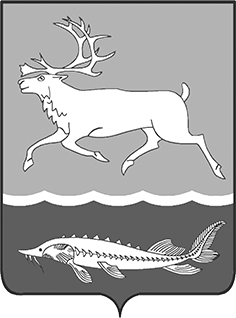 КАРАУЛЬСКИЙ СЕЛЬСКИЙ СОВЕТ ДЕПУТАТОВ  МУНИЦИПАЛЬНОГО ОБРАЗОВАНИЯ«СЕЛЬСКОЕ ПОСЕЛЕНИЕ КАРАУЛ»ТАЙМЫРСКОГО ДОЛГАНО-НЕНЕЦКОГОМУНИЦИПАЛЬНОГО РАЙОНАПОСТАНОВЛЕНИЕот «06» декабря 2016г.                                                                                            № 15-ПО поощрении жителей сельского поселения Караулв связи с празднованием Дня ТаймыраНа основании Положения «О наградах и поощрениях муниципального образования «Сельское поселение Караул», утвержденного Решением Совета сельского поселения Караул от 28.03.2007г. № 112, за высокий профессионализм, большой вклад в социально – экономическое развитие сельского поселения Караул, добросовестный  труд и в связи с празднованием Дня Таймыра:ПОСТАНОВЛЯЮ:Присвоить почетное звание «Почетный житель сельского поселения Караул»:Сигуней Надежде Ивановне, пенсионера п. Носок.Поощрить Почетной грамотой Главы сельского поселения Караул:Иншакову Татьяну Юрьевну, жительницу с. Караул, главного специалиста отдела управления делами Администрации сельского поселения Караул;Бальцер Мирдзу Эдгардовну, жительницу с. Караул, заведующую аптечным пунктом государственного предприятия Красноярского края «Губернские аптеки»;Рудакову Наталью Даниловну, жительницу с. Караул, машиниста по стирке белья ТМК ДОУ «Караульский детский сад»;Яптунэ Петра Эдивича, пенсионера с. Караул;Гордюк Светлану Андреевну, жительницу с. Караул, шеф-повара ТМК ОУ «Караульская средняя школа-интернат»;Максимкину Людмилу Германовну, жительницу п. Носок, старшего продавца магазина «Орхан»;Силкину Марию Егоровну, жительницу п. Носок, специалиста 1 категории ТП Администрации сельского поселения Караул в п. Носок;Яптунэ Изабеллу Михайловну, жительницу п. Воронцово, кассира          ООО «СКИФ»;Яроцкого Василия Павловича, жителя п. Тухард, оленевода КФХ «Илькив Р.П.»;Силкина Максима Романовича, жителя п. Тухард, оленевода КФХ «Илькив Р.П.».Поощрить Благодарностью Главы сельского поселения Караул:Силкина Альберта Деголевича, жителя п. Тухард, оленевода ОСПК «Сузун»;Каярину Василину Васильевну, жительницу п. Тухард, оленевода ОСПК «Сузун»;Пилько Ларису Вакувну, жительницу п. Воронцово, уборщика служебных помещений «Воронцовская начальная школа-детский сад»;Юрина Алексея Васильевича, жителя п. Воронцово, машиниста ДВС ООО «СКИФ»;Пяся Анну Александровну, жительницу п. Воронцово, заведующую ДК        п. Воронцово;Пилько Юрия Павловича, жителя п. Вороцово, рыбака ООО «Варк»;Кошкарева Михаила Ивановича, жителя с. Караул, слесаря-сантехника ТМК ДОУ «Караульский детский сад».Вр.и.о. Начальника финансового отдела Администрации сельского поселения Караул (Колупаев А.В.) профинансировать расходы на мероприятие в сумме 13000 (тринадцать тысяч) рублей, главному бухгалтеру муниципального казенного учреждения «Центр по обеспечению хозяйственного обслуживания» сельского поселения Караул (Адельгужиной Р.А.) выдать денежные средства в подотчет Гмырко Е.П.5. Контроль за выполнением данного постановления оставляю за собой.Глава  сельского поселения Караул                                                        Д.В.Рудник